根据安康市自然资源局工作通知要求，现将我县住宅用地信息公示如下：旬阳县存量住宅用地项目清单                                                            单位：公顷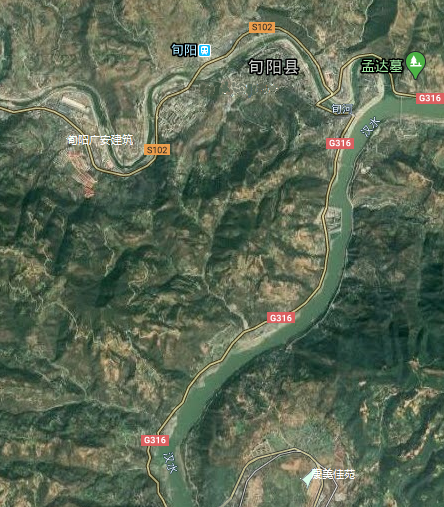 旬阳县自然资源局   2021年5月18日序号工程名称位置住宅类型土地面积建设状态未销售房屋的土地面积1旬阳康美佳苑吕河镇双井社区保障性住房3.4614已动工未竣工1.3692旬阳广安建筑城关镇草坪社区三组普通商品住房0.5969未动工—